          №52 /2022                                                                                                                30.11.2022 гПрокуратурой Яльчикского района поддержано государственное обвинение по уголовному делу по факту присвоения крупной суммы денег               Яльчикский районный суд вынес приговор в отношении 53- летней жительницы с. Яльчики Яльчикского района. Она признана виновной в совершении преступления, предусмотренного ч. 3 ст. 160 УК РФ (присвоение).Судом установлено, что в период времени с 01 мая 2017 года по 
31 декабря 2018 года, подсудимая, используя служебное положение, занимая должность бухгалтера БУ «Яльчикский ЦСОН» Минтруда Чувашии в рамках реализации единого умысла систематически  обращала в свою пользование денежные средства граждан, переданные ей заведующими отделений названного учреждения для внесения в кассу. Общий размер причиненного осужденной ущерба превысил 485 тысяч рублей.Подсудимой причиненный преступлением ущерб возмещен в день выявления преступления правоохранительными органами в полном объеме.Суд, с учетом личности подсудимой и наличия по делу таких смягчающих обстоятельств как наличие явкb с повинной, активное способствование раскрытию и расследованию преступления, полное возмещение причиненного преступлением ущерба и отсутствие отягчающих обстоятельств назначил виновной наказание в виде штрафа в размере 150  тысяч рублей. Приговор в законную силу не вступил. Прокурор Яльчикского района советник юстиции                                                                           А.Н. КудряшовВ прокуратуре Яльчикского района 2 декабря 2022 года организован тематический прием граждан с ограниченными возможностямиВ преддверии Международного дня инвалидов прокуратуре Яльчикского района 2 декабря 2022 года организован тематический прием граждан с ограниченными возможностями здоровья.Какие права и социальные гарантии имеют граждане с ограниченными возможностями здоровья? Какие из них чаще всего нарушаются? Как отстоять и защитить указанные права?На эти и иные интересующие Вас вопросы на личном приеме по адресу: ул. Октябрьская, 10, с. Яльчикис 09.00 до 18.00 (перерыв на обед в 13.00 до 14.00) ответит помощник прокурора Яльчикского района Кузнецова Вероника Алексеевна.В соответствии со ст.33 Конституции Российской Федерации, граждане Российской Федерации имеют право обращаться лично, а также направлять индивидуальные и коллективные обращения в государственные органы и органы местного самоуправления. Согласно ч.1 ст.13 Федерального закона от 02.05.2006 № 59-ФЗ «О порядке рассмотрения обращений граждан Российской Федерации» личный прием граждан в государственных органах, органах местного самоуправления проводится их руководителями и уполномоченными на то лицами. Информация о месте приема, а также об установленных для приема днях и часах доводится до сведения граждан. Рассмотрение обращений и личный прием граждан является неотъемлемой функцией правозащитной деятельности органов прокуратуры. Прокуратура – орган, способный квалифицированно, в короткий срок бесплатно восстановить законные права граждан.По причине наличия заболеваний, ведущих к ограничению подвижности, не каждый гражданин может самостоятельно посетить прокуратуру по месту нахождения административного здания.Для маломобильных групп населения – граждан с ограниченными возможностями передвижения личный прием организуется прокуратурой по месту нахождения заявителя. Если Вы относитесь к указанной категории граждан, обращайтесь в прокуратуру Яльчикского района по телефонам: 8(83549) 2-50-05, 8(83549) 25905 с просьбой организовать личный прием по месту Вашего нахождения. Дата и время выездного приема устанавливаются по согласованию в рабочие дни.Прокурора районасоветник юстиции                                                                           А.Н. КудряшовИнформационный бюллетень «Вестник Кильдюшевского сельского поселения Яльчикского района Чувашской Республики» отпечатан  в администрации Кильдюшевского сельского поселения Яльчикского района Чувашской Республики.Адрес: д. Кильдюшево, ул. 40 лет Победы, дом №20                                                              Тираж -  10 экз.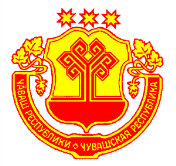 Информационный бюллетеньВестник Кильдюшевского сельского поселения Яльчикского районаУТВЕРЖДЕНРешением Собрания депутатов Кильдюшевского сельского поселения Яльчикского района № 1/2 “22” января 2008г.